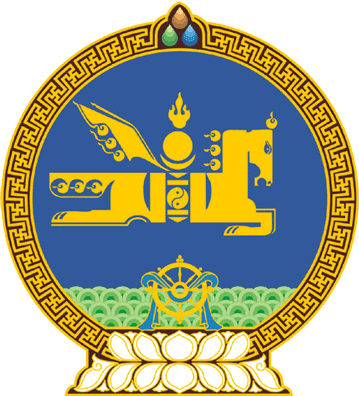 МОНГОЛ УЛСЫН ИХ ХУРЛЫНТОГТООЛ2020 оны 04 сарын 17 өдөр     		            Дугаар 29                     Төрийн ордон, Улаанбаатар хотХуулийн төсөл буцаах тухай	Монгол Улсын Их Хурлын чуулганы хуралдааны дэгийн тухай хуулийн 19 дүгээр зүйлийн 19.3.7 дахь заалтыг үндэслэн Монгол Улсын Их Хурлаас ТОГТООХ нь:1.Монгол Улсын Их Хурлын гишүүн Н.Оюундариас  2019 оны 12 дугаар сарын 23-ны өдөр Монгол Улсын Их Хуралд өргөн мэдүүлсэн Нэмэгдсэн өртгийн албан татварын тухай хуульд өөрчлөлт оруулах тухай хуулийн төслийн үзэл баримтлалыг санал хураалтад оролцсон гишүүдийн олонх дэмжээгүй тул хуулийн төслийг хууль санаачлагчид нь буцаасугай.		МОНГОЛ УЛСЫН 		ИХ ХУРЛЫН ДАРГА  				Г.ЗАНДАНШАТАР 